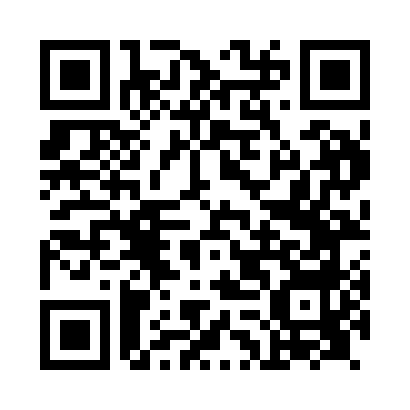 Ramadan times for Allt Mor, UKMon 11 Mar 2024 - Wed 10 Apr 2024High Latitude Method: Angle Based RulePrayer Calculation Method: Islamic Society of North AmericaAsar Calculation Method: HanafiPrayer times provided by https://www.salahtimes.comDateDayFajrSuhurSunriseDhuhrAsrIftarMaghribIsha11Mon4:564:566:4212:264:096:126:127:5712Tue4:544:546:3912:264:116:146:148:0013Wed4:514:516:3612:264:126:166:168:0214Thu4:484:486:3412:254:146:186:188:0415Fri4:454:456:3112:254:166:206:208:0716Sat4:424:426:2812:254:186:236:238:0917Sun4:394:396:2512:254:196:256:258:1218Mon4:364:366:2312:244:216:276:278:1419Tue4:334:336:2012:244:236:296:298:1720Wed4:304:306:1712:244:256:316:318:1921Thu4:274:276:1512:234:266:336:338:2222Fri4:244:246:1212:234:286:366:368:2423Sat4:204:206:0912:234:306:386:388:2724Sun4:174:176:0612:224:316:406:408:2925Mon4:144:146:0412:224:336:426:428:3226Tue4:114:116:0112:224:356:446:448:3427Wed4:084:085:5812:224:366:466:468:3728Thu4:044:045:5512:214:386:486:488:4029Fri4:014:015:5312:214:406:516:518:4330Sat3:583:585:5012:214:416:536:538:4531Sun4:544:546:471:205:437:557:559:481Mon4:514:516:441:205:447:577:579:512Tue4:484:486:421:205:467:597:599:543Wed4:444:446:391:195:478:018:019:564Thu4:414:416:361:195:498:038:039:595Fri4:374:376:341:195:518:058:0510:026Sat4:344:346:311:195:528:088:0810:057Sun4:304:306:281:185:548:108:1010:088Mon4:274:276:251:185:558:128:1210:119Tue4:234:236:231:185:578:148:1410:1410Wed4:194:196:201:185:588:168:1610:18